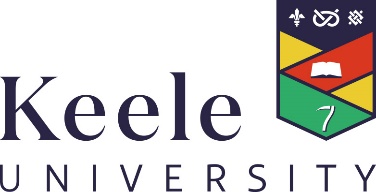 Faculty of Medicine and Health sciences Research Ethics Committee (fmhs FREC) Application FormInstructions for completing this application formThis application form must be completed in full and submitted along with all project documents to apply for Keele University FMHS Faculty Research Ethics Committee review.  Information on how to submit for FMHS FREC review can be found on the FMHS FREC webpage.Where applicable, it is strongly advised that supervisors review and approve the application before it is submitted.  Confirmation of this is required as part of the submission process. Project DetailsAll questions in this section are mandatory unless otherwise stated.Full Project title:Name of applicant:Name(s) of Keele Co-applicant(s):Academic unit:Proposed start date:If you are unsure, please provide an estimate.Proposed end date:If you are unsure, please provide an estimate.Status of funding:Including internal sources.Funding references (where applicable):Please confirm that the project DOES NOT meet any of the following criteria that would require central research ethics committee (CREC) review. 1Significant is the threshold of harm that justifies compulsory intervention.Does the project involve the use of Security Sensitive Information?See here for guidance on what constitutes Security Sensitive Information Aims, Objectives and Experimental DesignAll questions in this section are mandatory unless otherwise stated.Project synopsis:Describe the purpose and rationale for the proposed project. The description should be in everyday language that is free from jargon. All technical terms, acronyms or discipline specific phrases must be clearly explained.Methodology:Please give a brief description of the methodology of the project. This should not be a repetition of the study protocol.What are the primary outcome measures/aims?What are the secondary outcome measures/aims?If there are no secondary outcome measures enter ‘Not applicable’.What is the significance or benefits of the project?Does the project involve Human Biomaterial?This includes deceased persons, body parts or other human elements such as blood, hair or tissue samples (including saliva and waste products)?Does the project involve any of the following?Identification and RecruitmentWhen submitting your application form you should also attach a copy of the Participant Information Sheet (if applicable), the Consent Form (if applicable), the content of any telephone script (if applicable) and any other material that will be used in the recruitment and consent process.All questions in this section are mandatory unless otherwise stated.Describe the participant population:Include relevant important characteristics such as age, gender, location, affiliation, level of fitness, intellectual ability etc. Describe any relevant inclusion/exclusion criteria.How many participants do you intend to recruit?Describe per population group where applicable.From which source(s) do you plan to recruit your participants? E.g. schools, charitable organisations, universities, etcHow will potential participants, records or samples be identified? Who will carry this out, what resources will be used?Will any of the following be used?When submitting the application form a copy of each of these that are being used should be uploaded. For web content, insert a link below.Describe what measures will be taken to ensure there is no breach of any duty of confidentiality owed to the public, service users or any other person in the process of identifying potential participantsWill consent be obtained?Describe how.Will participants be deceived in any way about the purpose of the study?If yes, please describe the nature and extent of the deception involved. Include how and when the deception will be revealed, why, and who will administer this feedback.Describe how participants will be informed of and act upon their right to withdraw from the project:Will research participants receive any payments, reimbursement of expenses or any other benefits or incentives for taking part in this research?Will you inform participants of the results?Participant ProceduresAll questions in this section are mandatory unless otherwise stated.Give details of all procedure(s) that will be undergone by participants as part of the research protocol.These include seeking consent, interviews, imaging investigations, taking samples of human biological material, observations and use of questionnaires.For each procedure indicate:Total number of interventions/procedures to be received by each participant as part of the research protocol.If this intervention/procedure would be routinely given to participants outside the research, how many of the total would be routine?Average time taken per intervention/procedure (minutes, hours or days)Details of who will conduct the intervention/procedure, and where it will take place.What are the potential risks and burdens for research participants, the research team and the general public and how will you minimise them? What procedures will be adopted to manage adverse events should they occur?What are the potential risks to the environment and Society and how will you minimise them and what procedures will be adopted to manage adverse events?Are there any other ethical issues raised by the research?Confidentiality and DataAll questions in this section are mandatory unless otherwise stated.Will you be undertaking any of the following activities at any stage (including in the identification of potential participants)?Check all that apply. Personal data is information that relates to an identified or identifiable individual. For guidance on what constitutes personal data see the ICO Guidance.Will participants be anonymous/rendered anonymous?Please describe how data will be rendered de-identifiable/anonymous. See ICO guidance (pdf).Please describe the physical security arrangements for storage of personal data during the study?How will you ensure the confidentiality of personal data?Consider data throughout the study lifespan and any publications/data sets made available.Where will research data be stored during the project’s activity?Describe the arrangements for storage of research data after the project has ended?Please refer to the University’s Record Retention Schedule and the Keele University Research Data Management and Sharing Policy.Further InformationOnce the REC Application Form is complete and all documentation is prepared and ready for submission, follow the process outlined on the FMHS FREC Webpage.If there is external funding, is this provided by the Economic and Social Research Council ESRC?The research could expose participants to potential civil, criminal or other proceedings. (e.g. through disclosure of past events or prospective activity)Administering a substance to participants including drugs, nutritional supplements and challenge agents or other intrusive intervention e.g. hypnotherapy, transcranial magnetic stimulation.The research involves human exposure to ionising radiation / X-Ray.The research involves a risk of significant1 or permanent physical, mental or emotional harm, psychological stress, anxiety or humiliation requiring medical attention, treatment or other amelioration/mitigation/alleviation.The research involves prisoners and/or young offenders.The research involves participants without their consent in activity that will have a direct impact upon those participating.The research may bring the reputation of the University or other body into question (eg controversial sources of funding, engaging with issues that may cause offence to groups or individuals, or engaging in areas that might be misconstrued as endorsing illegal practices)The research could involve the generation of knowledge that could potentially be weaponisable.If yes, give details with reference to the Human Tissue Act 2004.If yes, please discuss this project with Dr Alan Harper (01782 734654 (Med School) and 01782 674472 (Lab)) or Dr Daniel Tonge (01782 733418) or via email to research.humantissue@keele.ac.uk before submitting your application. Insert the HTA reference number you are given for this project: Personal Identifiable Information transferred into the UniversityPersonal Identifiable Information transferred out of the UniversitySecurity Sensitive InformationIonising RadiationHRA approval (to be sought after REC approval)Posters in public spacesAdvertisementsEmailsSocial MediaWebsitesTransferring personal data electronically or by hard copy, including by public/private transport, courier and postal services.Storing personal data on University ServersStoring personal data on University computers, laptops, digital devices, phones, tabletsStoring personal data in University PremisesStoring personal data on cloud servicesStoring personal data on private computers, laptops, digital devices, phones, tablets.Storing personal data on any form of removable storage media.